WHY  WE  FIGHT	‘TIS THE YEAR 1775, AND ACROSS THE WIDTH AND BREADTH OF THE 13 COLONIES OF THE NEW WORLD A NEW STRUGGLE HAS BEFALLEN THE LAND.	FOLLOWING THE SECOND CONTINENTAL CONGRESS, IT HAS BEEN DECIDED THAT WE HAVE TO ACT NOW.  OUR MISSION IS CLEAR – WHAT WE NEED NOW IS THE BACKING OF THOSE PEOPLES WHO MAKE UP THIS FAIR AND PLEASANT LAND.	SO IT IS WITH DETERMINATION AND BELIEF THAT WE MUST GO FORTH AND PERSUADE OUR FELLOW COUNTRYMEN AND WOMEN.  HOW WE DO THIS WILL BE UP TO YOU, BUT THE MESSAGE MUST BE CLEAR – EXPLAIN WHY MUST WE FIGHT, AND WHY MUST WE FIGHT NOW................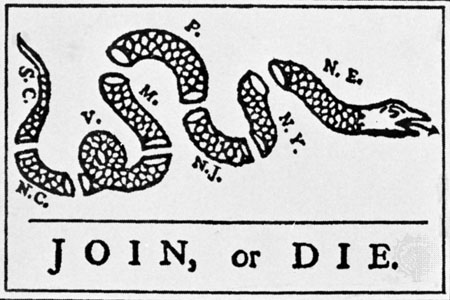 